                         Дидактическая игра по математике: «Цвет и его оттенки»   Цель игры:  совершенствование умения различать и называть цвета; закрепление цифр. Развитие сенсорного восприятия, обогащение тактильной чувствительности. Усовершенствование моторику кистей пальцев рук через действия с предметами. Оборудование: коробка с цветными кружочками и крышечки.Правило игры: Каждому цвету соответствует определенная цифра. Ребенку необходимо найти под крышкой тот цвет, которому соответствует цифре. Хитрость игры в том, что цифры находятся не по порядку и могут не соответствовать цвету. Нужно правильно расставить и цифры и цвета. 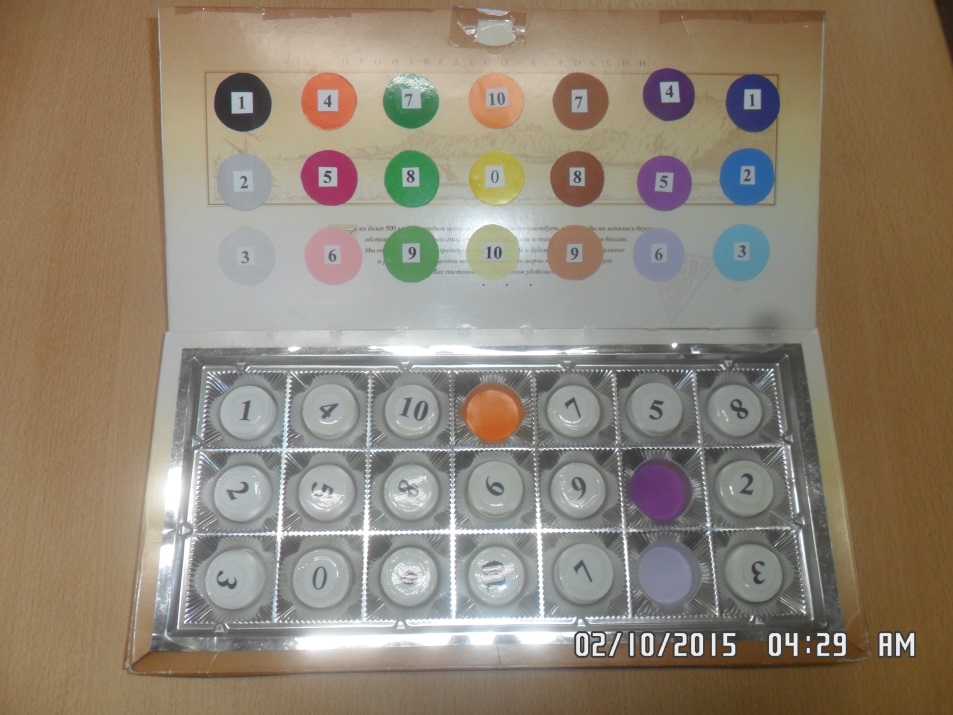 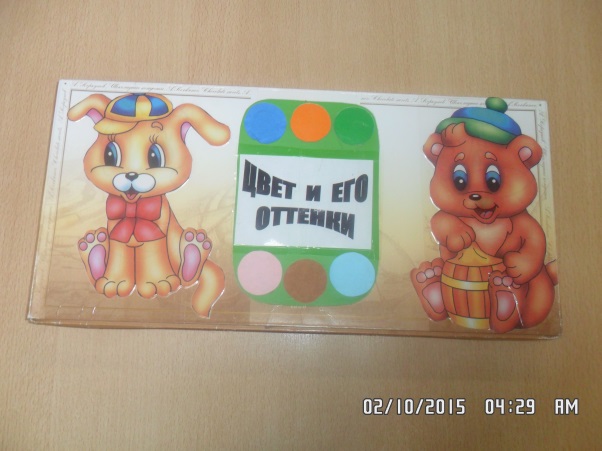 